T.C.ALTINORDU KAYMAKAMLIĞIMESLEKİ EĞİTİM MERKEZİ MÜDÜRLÜĞÜ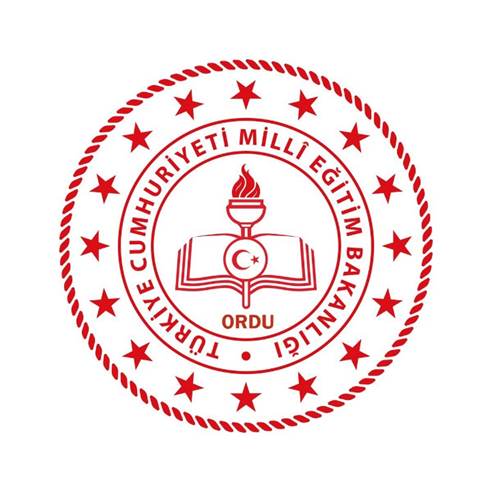 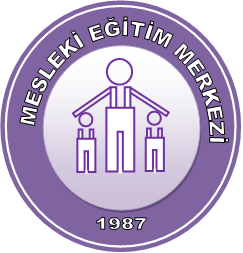 2019-2023 STRATEJİK PLANI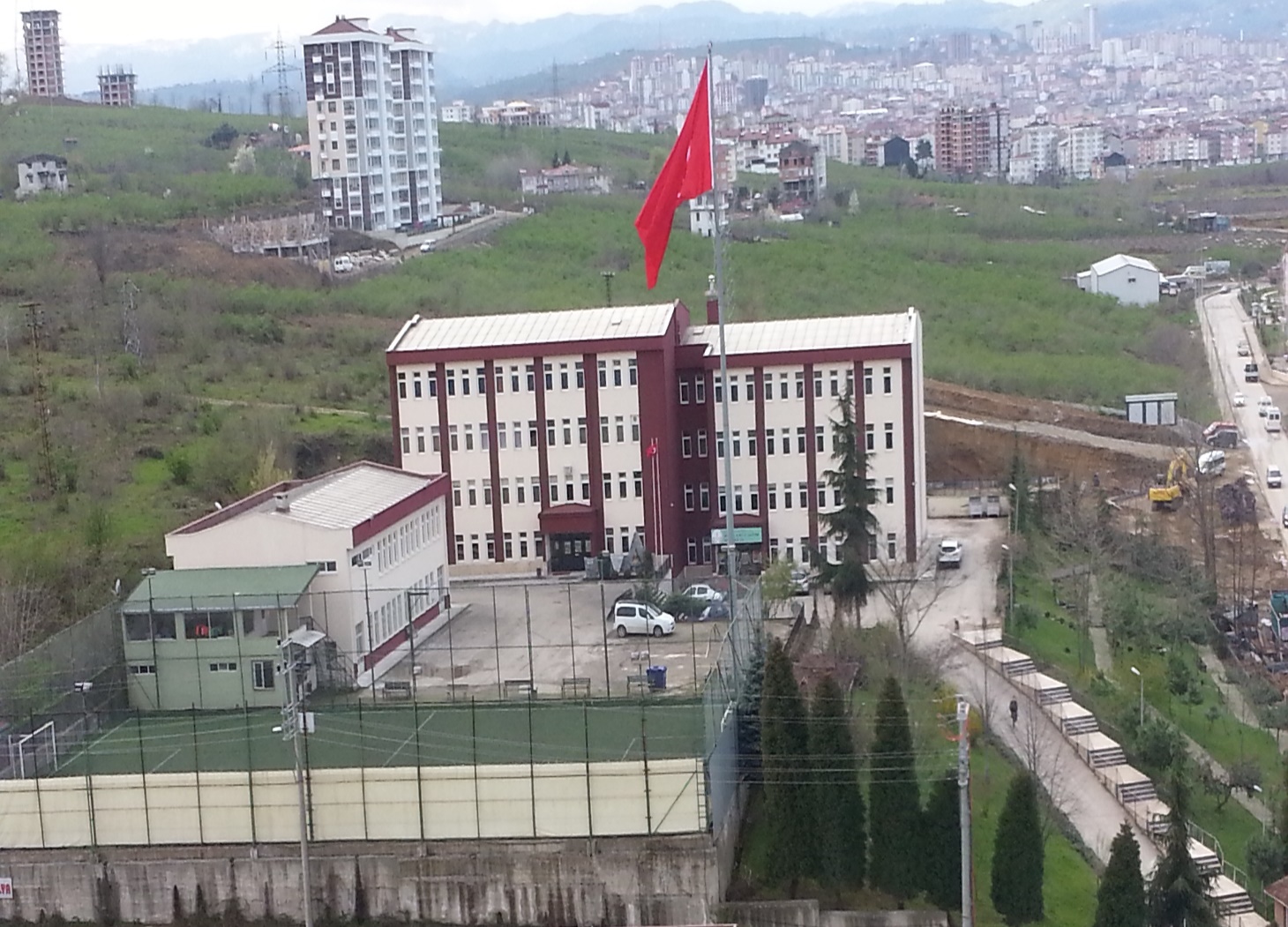 OCAK 2019ALTINORDU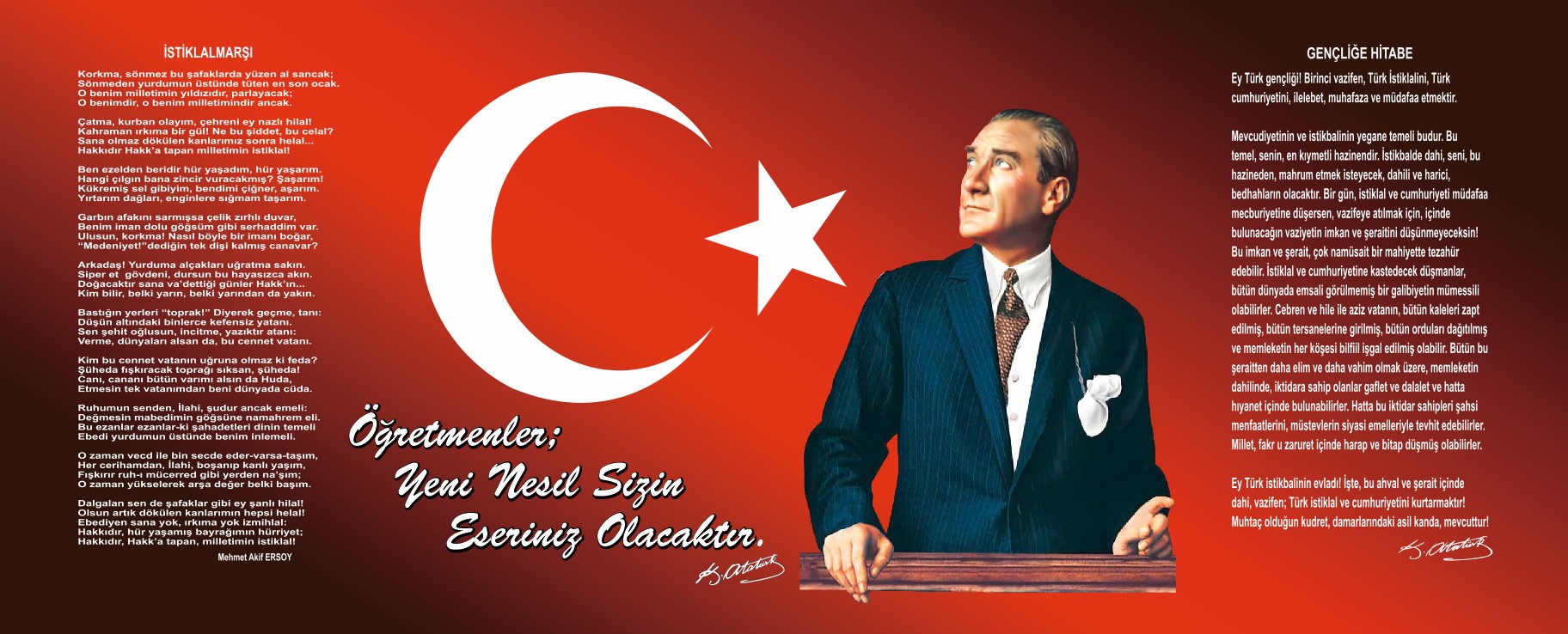 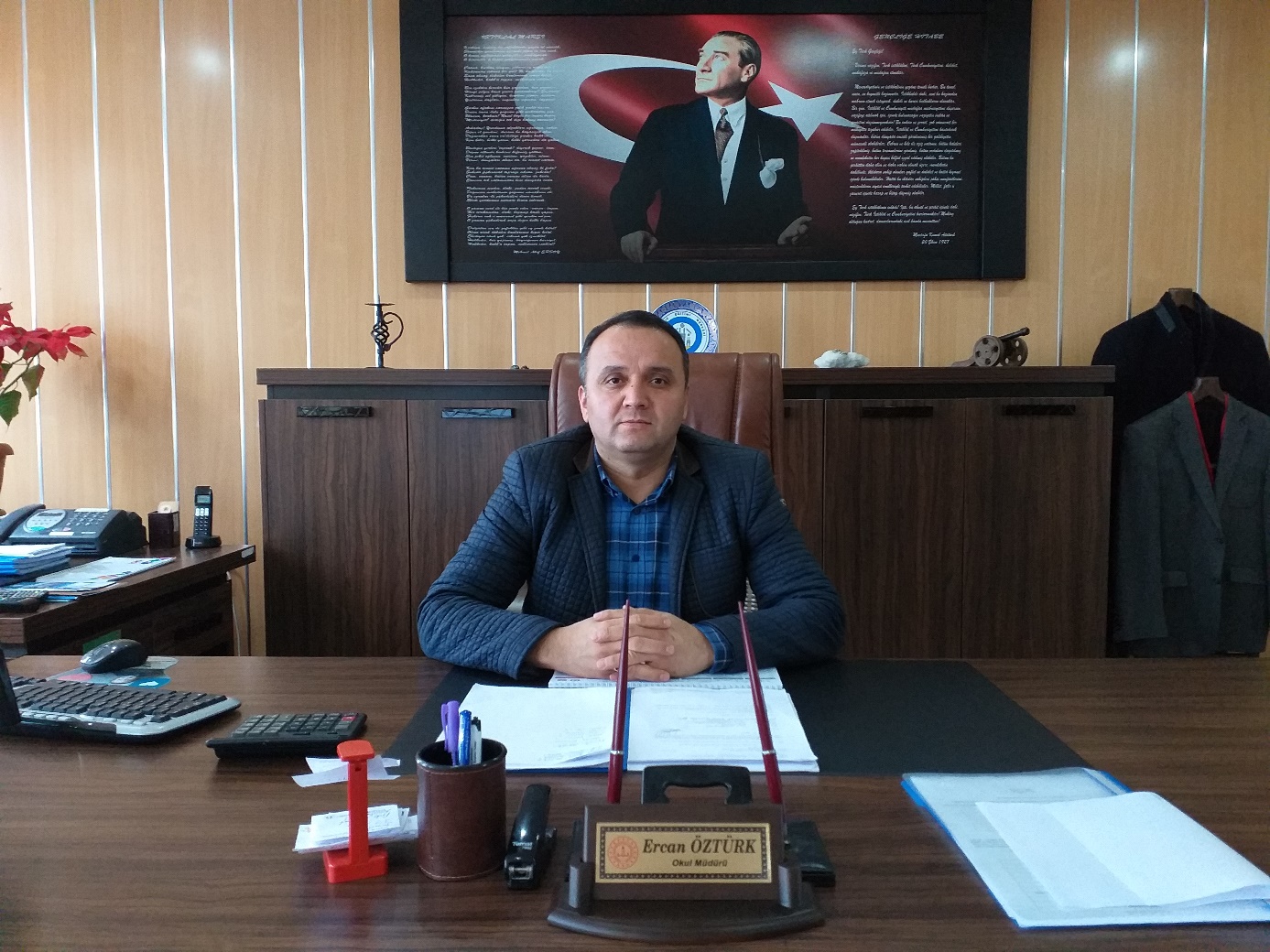 SUNUŞStratejik planlama; amaçlarına ve hedeflerine doğru ilerlerken etkin projeler gerçekleştirmeye çalışan kurumların geleceklerini sağlam bina etmelerini sağlar. Plan, sorumluluklarımızı yerine getirmede kaynaklarımızın daha verimli ve etkin kullanılmasını sağlar. Stratejik planlama çalışmaları, merkezimizi daha da ileriye götürme çalışmamamız olacaktır.Bu amaçla yola çıktığımız 2019 / 2023 yıllarını kapsayacak olan stratejik planlama sürecinde Mesleki Eğitim Merkezinin sahip olduğu olanakları, yetenekleri ve insan kaynaklarını diğer unsurları da dikkate alarak üstünlüklerimiz ve zayıflıklarımız içerisinde faaliyet gösterdiğimiz çevreyi de değerlendirerek bu unsurların bize sunduğu fırsatları ve tehditleri belirledik.Bu sayede kurum olarak biz neredeyiz? Sorusuna cevap aramaya çalıştık ve oluşturduğumuz misyon tanımı ile bu cevabı somutlaştırdık. Kurumumuzun tüm birimlerini kapsamak üzere tasarlanan stratejik planlama çalışması, kurumumuzun geleceğini belirlemeyi ve bilinçli adımlar atmayı sağlayacak bir doküman ortaya çıkmıştır. Süreç boyunca, kurum olarak geleceğimizin tasarlanması için ilerleyeceğimiz yolun çizilmesi amaçlanmıştır.Bu süreçte ilerken nereye ulaşmak istiyoruz? Sorusuna cevap vermek adına kurumumuzun vizyon tanımını yeniden gözden geçirdik. Son olarak bulunduğumuz yer ile varmak istediğimiz nokta arasındaki farkları gidermek için neler yapmalıyız? Sorusuna cevap olması açısından temel stratejilerimizi, bu stratejilere hizmet edecek amaçlarımızı ve hedeflerimizi belirledik, faaliyetlerimizin maliyetlerini çıkardık. Bu planın hazırlama ve uygulama sürecinde aktif olarak katılan ve destek verenlere teşekkür ediyor; hep birlikte daha kaliteli bir eğitime ulaşacağımızı temenni ediyorum.                                                                                                                                                   Ercan ÖZTÜRK                                                                                                  Mesleki Eğitim Merkezi MüdürüİÇİNDEKİLERİÇİNDEKİLER	4BÖLÜM I: GİRİŞ ve PLAN HAZIRLIK SÜRECİ	5STRATEJİK PLAN ÜST KURULU VE EKİP BİLGİLERİ	5BÖLÜM II: DURUM ANALİZİ	6II. 1. OKULUN KISA TANITIMI	6II. 2. UYGULANMAKTA OLAN PLANIN DEĞERLENDİRİLMESİ	7II. 3. MEVZUAT ANALİZİ	7II. 4. ÜST POLİTİKA BELGELERİ	9II. 5. FAALİYET ALANLARI, ÜRÜN VE HİZMETLER	10II. 6. OKULUMUZ TEŞKİLAT YAPISI	11II. 7. OKULUN MEVCUT DURUMU: TEMEL İSTATİSTİKLER	12II. 8. PAYDAŞ ANALİZİ	15II. 9. GZFT (GÜÇLÜ, ZAYIF, FIRSAT, TEHDİT) ANALİZİ	18II. 10. GELİŞİM VE SORUN ALANLARI	21BÖLÜM III: MİSYON, VİZYON VE TEMEL DEĞERLER	24III. 1. MİSYONUMUZ	24III. 2. VİZYONUMUZ	24III. 3. TEMEL DEĞERLERİMİZ	24BÖLÜM IV: AMAÇ, HEDEF VE EYLEMLER	25IV. 1. TEMA I: EĞİTİM VE ÖĞRETİME ERİŞİM	25IV. 2. TEMA II: EĞİTİM VE ÖĞRETİMDE KALİTENİN ARTIRILMASI	26IV. 3. TEMA III: KURUMSAL KAPASİTE	30BÖLÜM V: MALİYETLENDİRME	32BÖLÜM VI: İZLEME VE DEĞERLENDİRME	33VI. 1. STRATEJİK PLAN ÜST KURULU İMZA SİRKÜSÜ	35BÖLÜM I: GİRİŞ ve PLAN HAZIRLIK SÜRECİ2019-2023 dönemi stratejik plan hazırlanması süreci Üst Kurul ve Stratejik Plan Ekibinin oluşturulması ile başlamıştır. Ekip tarafından oluşturulan çalışma takvimi kapsamında ilk aşamada durum analizi çalışmaları yapılmış ve durum analizi aşamasında paydaşlarımızın plan sürecine aktif katılımını sağlamak üzere paydaş anketi, toplantı ve görüşmeler yapılmıştır. Durum analizinin ardından geleceğe yönelim bölümüne geçilerek okulumuzun amaç, hedef, gösterge ve eylemleri belirlenmiştir. Çalışmaları yürüten ekip ve kurul bilgileri altta verilmiştir.STRATEJİK PLAN ÜST KURULU VE EKİP BİLGİLERİBÖLÜM II: DURUM ANALİZİDurum analizi bölümünde okulumuzun mevcut durumu ortaya konularak neredeyiz sorusuna yanıt bulunmaya çalışılmıştır. Bu kapsamda okulumuzun kısa tanıtımı, okul künyesi ve temel istatistikleri, paydaş analizi ve görüşleri ile okulumuzun Güçlü Zayıf Fırsat ve Tehditlerinin (GZFT) ele alındığı analize yer verilmiştir.II. 1. OKULUN KISA TANITIMI Mesleki Eğitim Merkezleri 05.06.1986 tarihinde kabul edilen 3308 sayılı Çıraklık ve Mesleki Eğitim Kanunu çerçevesinde 1986 yılından bu yana eğitim ve belgelendirme hizmetlerine devam etmektedir.   	 Okulumuz 1986–1987 eğitim - öğretim yılında Endüstri Meslek Lisesi bünyesinde eğitime başladı. 1991–1992 eğitim - öğretim yılında 2.Sanayi Sitesi Kooperatifi yönetim binasına taşındı. Kasım 1997 tarihinden itibaren 2. Sanayi Sitesinin üst bölümündeki modern eğitim binasında faaliyetini sürdürmektedir. Merkezimizde 9 derslik 1 Bilgisayar Laboratuvarı olmak üzere, İnşaat Teknolojisi, Makine Teknolojisi, Elektrik-Elektronik Teknolojisi, Motorlu Araçlar Teknolojisi, Metal Teknolojisi, Mobilya ve İç Mekân Teknolojisi, Yiyecek İçecek Hizmetleri, Güzellik ve Saç Bakım Hizmetleri, Tesisat Teknolojisi ve İklimlendirme atölyeleri mevcut olup; ayrıca Yemekhane, Halı saha, Basketbol, Voleybol sahaları ile Masa tenisi gibi öğrencilerin faydalanacağı sosyal imkânlarda bulunmaktadır.            10 Temmuz 2001 tarihine kadar Çıraklık Eğitimi Merkezi olan okulumuz bu tarihten itibaren Mesleki Eğitim Merkezi olarak adı değiştirilmiştir. Meslek Eğitim Merkezleri; Mesleki ve Teknik Eğitim Genel Müdürlüğüne bağlanmış, 2017-2018 Eğitim öğretim yılı itibariyle zorunlu eğitim kapsamına alınmış olup, öğrenim süresi 4 yıla çıkarılmıştır.	Okulumuzda her yıl düzenli olarak nisan ve mayıs aylarında kariyer günleri yapılmaktadır. Ayrıca 2016-2017 eğitim öğretim yılı mayıs ayı içerisinde ilk defa olmak üzere her yıl düzenli olarak “Gençlik ve Ahilik Haftası”  kutlanmaktadır.	Okulumuz 2017-2018 eğitim öğretim yılında AB KA102 proje kapsamında “Gastronomi” alanında yiyecek içecek hizmetleri öğrencileri Almanya’ya Avrupa stajına gitmiştir. Ayrıca 2018-2019 eğitim öğretim yılında AB KA102 proje kapsamında “Motorlu araçlar teknolojisi”  ve “Tesisat Teknoloji ve iklimlendirme” alanında Avrupa Birliği Erasmus+ projesine başvuruda bulunmuştur.2017-2018 eğitim öğretim yılında kurumumuz öğrencileri ve öğretmenleri ile “Çıraklarımızla birlikte araştırıyor, kazandırıyoruz” çalışması kapsamında hurdadan bir araç günümüze uyarlanarak spor otomobile çevrilmiştir. Okulumuzda 2019-2020 Eğitim Öğretim yılından itibaren lise diploması verilmektedir.II. 2. UYGULANMAKTA OLAN PLANIN DEĞERLENDİRİLMESİAltınordu Mesleki Eğitim Merkezi Müdürlüğü’nün 2015-2019 Stratejik Planı; “Eğitim Öğretime Erişim, Eğitim Öğretimde Kalite ve Kurumsal Kapasite” temalarını içermektedir. 3 temada 3 amaç 5 hedef ve 22 gösterge belirlenmiştir.   Planda yer alan hedefleri gerçekleştirmek için belirlenen tedbir ve stratejilerin tamamına yakını uygulanmıştır.	2015-2019 Müdürlüğümüz Stratejik Planı genel olarak başarılı bir şekilde uygulanmış ve belirlenmiş, hedef ve performanslar gerçekleştirilmeye çalışılmıştır. Gerçekleştirilemeyen hedefler, sorun alanları ve gelişime açık alanlar olarak değerlendirilerek 2019-2023 dönemi Stratejik Planında yer verilmiştir.II. 3. MEVZUAT ANALİZİ	Okulumuza yüklenen görev ve sorumluluklar ile okulumuzun faaliyet alanlarını düzenleyen mevzuat incelenerek, yasal yükümlülükler ve mevzuat analizi listesi oluşturulmuştur. Yasal yükümlülükler ve mevzuat analizi sonuçları okulumuzun faaliyet alanlarının belirlenmesine ve misyonumuzun oluşturulmasına katkı sağlamıştır. Buna göre okulumuz,1. Atatürk inkılâp ve ilkelerine ve Anayasada ifadesini bulan Atatürk milliyetçiliğine bağlı; Türk Milletinin milli, ahlaki, insani, manevi ve kültürel değerlerini benimseyen, koruyan ve geliştiren; ailesini, vatanını, milletini seven ve daima yüceltmeye çalışan, insan haklarına ve Anayasanın başlangıcındaki temel ilkelere dayanan demokratik, laik ve sosyal bir hukuk Devleti olan Türkiye Cumhuriyetine karsı görev ve sorumluluklarını bilen ve bunları davranış haline getirmiş yurttaşlar olarak yetiştirmek;2. Beden, zihin, ahlak, ruh ve duygu bakımlarından dengeli ve sağlıklı şekilde gelişmiş bir kişiliğe ve karaktere, hür ve bilimsel düşünme gücüne, geniş bir dünya görüsüne sahip, insan haklarına saygılı, kişilik ve teşebbüse değer veren, topluma karsı sorumluluk duyan; yapıcı, yaratıcı ve verimli kişiler olarak yetiştirmek;3. İlgi, istidat ve kabiliyetlerini geliştirerek gerekli bilgi, beceri, davranışlar ve birlikte is görme alışkanlığı kazandırmak suretiyle hayata hazırlamak ve onların, kendilerini mutlu kılacak ve toplumun mutluluğuna katkıda bulunacak bir meslek sahibi olmalarını sağlamak; Böylece bir yandan Türk vatandaşlarının ve Türk toplumunun refah ve mutluluğunu artırmak; öte yandan milli birlik ve bütünlük içinde iktisadi, sosyal ve kültürel kalkınmayı desteklemek ve hızlandırmak ve nihayet Türk Milletini çağdaş uygarlığın yapıcı, yaratıcı, seçkin bir ortağı yapmaktır. Çırak, kalfa ve ustaların teorik eğitimi ile işletmelerde yapılacak meslek eğitimini sağlamaktır. Aday çırak ve çırakların teorik ve pratik eğitimleri, birbirini tamamlayacak şekilde Planlanır ve yürütülür. Çıraklık eğitiminin amacına uygun olarak her meslek dalının özel amaçları ve bu amaçları gerçekleştirecek derslerin çeşitleri, süreleri, konuları ve uygulamada göz önünde bulundurulacak esaslar, Bakanlıkça hazırlanan çerçeve öğretim programlarında belirtilir.4.İşgücü piyasasında gerek duyulan becerilerin ve girişimcilik kültürünün geliştirilmesi, Türkiye’nin sürdürülebilir kalkınması ve rekabet edebilirliği için öncelikli alanlar arasında yer almaktadır. Meslekî eğitim yoluyla geliştirilen becerilerin iş dünyasının ihtiyaçlarını karşılaması için, yeterlilikler sürekli güncellenmektedir. ilkeleri doğrultusunda faaliyet göstermektedir.II. 4. ÜST POLİTİKA BELGELERİ		Altınordu Mesleki Eğitim Merkezi Müdürlüğü 2019-2023 Stratejik Planının stratejik amaç, hedef, performans göstergeleri ve stratejileri hazırlanırken aşağıdaki tabloda yer alan üst politika belgelerden yararlanılmıştır.II. 5. FAALİYET ALANLARI, ÜRÜN VE HİZMETLERII. 6. OKULUMUZ TEŞKİLAT YAPISIII. 7. OKULUN MEVCUT DURUMU: TEMEL İSTATİSTİKLERII. 7. 1. Okul KünyesiOkulumuzun temel girdilerine ilişkin bilgiler altta yer alan okul künyesine ilişkin tabloda yer almaktadır.II. 7. 2. Temel Bilgiler Tablosu- Okul Künyesi II. 7. 3. Çalışan BilgileriOkulumuzun çalışanlarına ilişkin bilgiler altta yer alan tabloda belirtilmiştir.Çalışan Bilgileri TablosuII. 7. 4. Okulumuz Bina ve Alanları	Okulumuzun binası ile açık ve kapalı alanlarına ilişkin temel bilgiler altta yer almaktadır.II. 7. 4. a. Okul Yerleşkesine İlişkin Bilgiler II. 7. 4. b. Sınıf ve Öğrenci Bilgileri	Okulumuzda yer alan sınıfların öğrenci sayıları alttaki tabloda verilmiştir.II. 7. 5. Donanım ve Teknolojik KaynaklarımızTeknolojik kaynaklar başta olmak üzere okulumuzda bulunan çalışır durumdaki donanım malzemesine ilişkin bilgiye alttaki tabloda yer verilmiştir.Teknolojik Kaynaklar TablosuII. 7. 6. Gelir ve Gider BilgisiOkulumuzun genel bütçe ödenekleri, okul aile birliği gelirleri ve diğer katkılarda dâhil olmak üzere gelir ve giderlerine ilişkin son iki yıl gerçekleşme bilgileri alttaki tabloda verilmiştir.II. 8. PAYDAŞ ANALİZİKurumumuzun temel paydaşları öğrenci, veli ve öğretmen olmakla birlikte eğitimin dışsal etkisi nedeniyle okul çevresinde etkileşim içinde olunan geniş bir paydaş kitlesi bulunmaktadır. Paydaşlarımızın görüşleri anket, toplantı, dilek ve istek kutuları, elektronik ortamda iletilen önerilerde dâhil olmak üzere çeşitli yöntemlerle sürekli olarak alınmaktadır.Paydaş anketlerine ilişkin ortaya çıkan temel sonuçlara altta yer verilmiştir  : II. 8. 1. Öğrenci Anketi Sonuçları:II. 8. 2. Öğretmen Anketi Sonuçları:II. 8. 3. Veli Anketi Sonuçları:II. 9. GZFT (GÜÇLÜ, ZAYIF, FIRSAT, TEHDİT) ANALİZİ Okulumuzun temel istatistiklerinde verilen okul künyesi, çalışan bilgileri, bina bilgileri, teknolojik kaynak bilgileri ve gelir gider bilgileri ile paydaş anketleri sonucunda ortaya çıkan sorun ve gelişime açık alanlar iç ve dış faktör olarak değerlendirilerek GZFT tablosunda belirtilmiştir. Dolayısıyla olguyu belirten istatistikler ile algıyı ölçen anketlerden çıkan sonuçlar tek bir analizde birleştirilmiştir.Kurumun güçlü ve zayıf yönleri donanım, malzeme, çalışan, iş yapma becerisi, kurumsal iletişim gibi çok çeşitli alanlarda kendisinden kaynaklı olan güçlülükleri ve zayıflıkları ifade etmektedir ve ayrımda temel olarak okul müdürü/müdürlüğü kapsamından bakılarak iç faktör ve dış faktör ayrımı yapılmıştır. II. 9. 1. İçsel Faktörler Güçlü YönlerZayıf YönlerII. 9. 2. Dışsal Faktörler FırsatlarTehditlerII. 10. GELİŞİM VE SORUN ALANLARIGelişim ve sorun alanları analizi ile GZFT analizi sonucunda ortaya çıkan sonuçların planın geleceğe yönelim bölümü ile ilişkilendirilmesi ve buradan hareketle hedef, gösterge ve eylemlerin belirlenmesi sağlanmaktadır. Gelişim ve sorun alanları ayrımında eğitim ve öğretim faaliyetlerine ilişkin üç temel tema olan Eğitime Erişim, Eğitimde Kalite ve kurumsal Kapasite kullanılmıştır. Eğitime erişim, öğrencinin eğitim faaliyetine erişmesi ve tamamlamasına ilişkin süreçleri,Eğitimde kalite, öğrencinin akademik başarısı, sosyal ve bilişsel gelişimi ve istihdamı da dâhil olmak üzere eğitim ve öğretim sürecinin hayata hazırlama evresini, Kurumsal kapasite ise kurumsal yapı, kurum kültürü, donanım, bina gibi eğitim ve öğretim sürecine destek mahiyetinde olan kapasiteyi belirtmektedir.Gelişim ve sorun alanlarına ilişkin GZFT analizinden yola çıkılarak saptamalar yapılırken yukarıdaki tabloda yer alan ayrımda belirtilen temel sorun alanlarına dikkat edilmesi gerekmektedir. II. 10. 1. Gelişim ve Sorun AlanlarımızBÖLÜM III: MİSYON, VİZYON VE TEMEL DEĞERLEROkul Müdürlüğümüzün Misyon, vizyon, temel ilke ve değerlerinin oluşturulması kapsamında öğretmenlerimiz, öğrencilerimiz, velilerimiz, çalışanlarımız ve diğer paydaşlarımızdan alınan görüşler, sonucunda stratejik plan hazırlama ekibi tarafından oluşturulan Misyon, Vizyon, Temel Değerler; Okulumuz üst kurulana sunulmuş ve üst kurul tarafından onaylanmıştır.III. 1. MİSYONUMUZÇırak, Kalfa ve Ustaları; mesleki gelişimini tamamlamış, meslek ahlakını benimsemiş, etik değerlere bağlı, çevreye duyarlı, teknolojiyi takip eden ve uygulayan, belgeli kalifiye eleman olarak yetiştirmek.III. 2. VİZYONUMUZ Kendini geliştiren, teknolojiyi uygulayan, sektörün ihtiyaçlarına cevap veren nitelikte, kalifiye eleman yetiştiren ilin, bölgenin ve ülkenin en prestijli eğitim kurumlarından biri olarak tanınmak.III. 3. TEMEL DEĞERLERİMİZ Atatürk ilkelerine bağlıDürüst, şeffaf ve etik değerlere sahipTeknoloji ile uyumluSürekli mükemmeli yakalamaya çalışmakÇağdaş, yenilikçiEtkin ve etkiliMesleğinde yeterliKurum kültürüne sahipAdil ve özgüvenliMuhakeme yeteneği gelişmişİletişim gücü yüksekDavranışlarında tutarlıYol göstericiBÖLÜM IV: AMAÇ, HEDEF VE EYLEMLERIV. 1. TEMA I: EĞİTİM VE ÖĞRETİME ERİŞİMEğitim ve öğretime erişim okullaşma ve okul terki, devam ve devamsızlık, okula uyum ve oryantasyon, özel eğitime ihtiyaç duyan bireylerin eğitime erişimi, yabancı öğrencilerin eğitime erişimi ve hayat boyu öğrenme kapsamında yürütülen faaliyetlerin ele alındığı temadır.Stratejik Amaç 1: Merkezimize kayıt çağında olan çocukları merkezimizdeki iş ve meslek alanlarına yönlendirerek; öğrencilerin kayıt olma oranlarını artıran, öğrencilerin uyum ve devamsızlık sorunlarını gideren etkin bir yönetim yapısı kurulacaktır.  Stratejik Hedef 1.1.  Kayıt bölgemizde yer alan çocukların okullaşma oranları artırılacak ve öğrencilerin uyum ve devamsızlık sorunları da giderilecektir. Performans Göstergeleri Okulumuzda örgün ve yaygın eğitimin her kademesinde başta dezavantajlı bireyler olmak üzere, tüm bireylerin eğitim ve öğretime etkin katılımının artırılması planlanmaktadır. Bu nedenle eğitim ve öğretime katılımın artırılması ve tüm bireylere adil şartlarda sunulması hedeflenmektedir.Bu hedeflerin gerçekleşmesi ile örgün öğretimin her kademesinde okullaşma oranlarının ve hayat boyu öğrenmeye katılımın artması, devamsızlığın ve okul terklerinin azalması, özellikle kız öğrenciler ve engelliler olmak üzere özel politika gerektiren grupların eğitime erişim olanaklarının artması, özel öğretim kurumlarının payının artması hedeflenmektedir.EylemlerIV. 2. TEMA II: EĞİTİM VE ÖĞRETİMDE KALİTENİN ARTIRILMASIBu tema eğitim ve öğretimde kalitenin artırılması başlığı esas alınarak eğitim ve öğretim faaliyetinin hayata hazırlama işlevinde yapılacak çalışmaları kapsamaktadır. Bu tema altında işletmeden ayrılma, sınıfta kalma, ders başarıları ve kazanımları, disiplin sorunları, öğrencilerin sosyal, kültürel, sanatsal ve sportif faaliyetleri ile istihdam ve meslek edindirmeye yönelik rehberlik ve diğer mesleki faaliyetler yer almaktadır. Stratejik Amaç 2: Bütün öğrencilere ulusal ve uluslararası ölçütlerde mesleklerinin gerektirdiği bilgi, beceri, tutum ve davranış kazandırmak; öğrencilerin girişimci, yenilikçi, yaratıcı, iletişime ve öğrenmeye açık, özgüveni yüksek ve sorumluluk sahibi, sağlıklı ve mutlu bireyler olarak yetişmesini sağlamak.Stratejik Hedef 2.1.  Bütün öğrencilerin ulusal ve uluslararası ölçütlerde iş ve meslekleri yapmaya yönelik gerekli bilgi ve beceri düzeylerini artırmak; iyi insan, iyi vatandaş olabilecek düzeyde davranış kazandırmak. Özgüveni yüksek, sorumluluk sahibi, sağlıklı ve mutlu bireyler olarak yetiştirmek.Performans Göstergeleri 2.1Öğrencilerin yetiştirilmesi için etkili tanılama ve kaliteli bir eğitim ile bireylerin potansiyellerini açığa çıkarılmasına ortam sağlayarak bedensel, ruhsal ve zihinsel gelişimlerini desteklemek hedeflenmiştir.Koruyucu sağlık hizmetleri, ilk yardım bilinci, sağlıklı beslenme ve kitap okuma alışkanlığı kazandırılması ile ilgili çalışmalar hedeflenmektedir.Öğrencilerimizin bedensel, ruhsal ve zihinsel gelişimlerine katkı sağlamak amacıyla yerel ve ulusal düzeyde sportif, sanatsal ve kültürel faaliyetlere katılım hedeflenmektedir.Öğrencilerin motivasyonunun sağlanması, okula aidiyet duygusunun geliştirilmesi eğitim ve öğretimin kalitesi için bir gösterge olarak kabul edilmektedir. Onur belgesi alan öğrenci oranı da bu kapsamda temel göstergelerden biri olarak ele alınmıştır. Benzer şekilde, disiplin cezalarındaki azalış da bu bağlamda ele alınmaktadır.Okul rehberlik servisi tarafından kişisel ve mesleki rehberlik etkinlikleri yapılmaktadır. Bu kapsamda şiddet ve akran istismarını önlemeye yönelik yapılan etkinlikler, madde bağımlılığı ve zararlı alışkanlarla mücadele konusunda faaliyetler gerçekleştirilmektedir. Yapılan etkinlikler ile şiddetin önlenmesi, madde bağımlılığı ve zararlı alışkanlıkların olmaması hedeflenmektedir.Bütün bireylerin bedensel, ruhsal ve zihinsel gelişimlerine yönelik faaliyetlere katılım oranını artırmayı hedeflemekteyiz.EylemlerStratejik Hedef 2.2.  Eğitimde yenilikçi yaklaşımları ve gelişen teknolojiyi kullanarak, ulusal ve uluslararası projeler ile bireylerin yeterliliğini geliştirmek; ulusal ve uluslararası düzeyde öğrenci/öğretmen hareketliliğini artırmak.Performans GöstergeleriGünümüzde yapılan çalışmaların izlenmesi-değerlendirilmesi ve geliştirilmesi için her alanda araştırma- geliştirme projelerinin yapılması ve yapılan araştırma sonuçlarına uygun projeler üretilmesi, bu projelerin için iyileştirmeler yapılması gerekmektedir. Kurumumuzun, gelişen yeni teknolojiye ayak uydurması, ihtiyaçlara ve kalite beklentilerine cevap verecek bir yapıya kavuşması gerekmektedir.    Eğitimde kalitenin artırılması amacıyla; Stratejik Yönetim ve Planlama, yerel, ulusal ve uluslararası proje hazırlama ve uygulama konusunda okul/kurum yöneticilerimize eğitimler verilmekte sonuçlar izlenmekte ve değerlendirilmektedir.Yerel, ulusal ve uluslararası projeler ile kişilere yeni beceriler kazandırılması, onların kişisel gelişimlerinin güçlendirilmesi ve istihdam olanaklarının arttırılması amaçlanıyor.EylemlerIV. 3. TEMA III: KURUMSAL KAPASİTESTRATEJİK AMAÇ 3. Fiziki, teknolojik alt yapı ve donanım, mali yapı ile yönetim ve organizasyon yapısını iyileştirerek; eğitime erişimi ve eğitimde kaliteyi artıracak etkin ve verimli işleyen bir kurumsal yapıyı tesis etmek.Stratejik Hedef 3.1: Eğitim ve öğretim hizmetlerinin etkin sunumunu sağlamak için; yönetici, öğretmen ve diğer personelin kişisel ve mesleki becerilerini geliştirmek.Performans GöstergeleriKurumumuzun görev alanına giren konularda, faaliyetlerini etkin bir şekilde yürütebilmesi ve nitelikli ürün ve hizmet sunulması için güçlü bir insan kaynağına sahip olması gerekmektedir. Bu bağlamda okulumuzun beşeri, fiziki ve teknolojik altyapısının güçlendirilmesi hedeflenmektedir.2018 yılı verilerine göre okulumuzda Eğitim Öğretim Hizmetleri Sınıfında 24, 25.01.2019 tarihi itibarı ile okulumuzda toplam 4 yönetici görev yapmaktadır.2018 yılı içerisinde mahalli olarak gerçekleştirilen eğitim faaliyetlerine 5 öğretmen katılmıştır. Görevlerinde üstün başarı gösteren yönetici, öğretmen ve personel mevzuatta belirlenen kriterler doğrultusunda ödüllendirilmektedir.EylemlerBÖLÜM V: MALİYETLENDİRME2019-2023 Stratejik Planı Faaliyet/Proje Maliyetlendirme TablosuBÖLÜM VI: İZLEME VE DEĞERLENDİRMEOkulumuz Stratejik Planı izleme ve değerlendirme çalışmalarında 5 yıllık Stratejik Planın izlenmesi ve 1 yıllık gelişim planın izlenmesi olarak ikili bir ayrıma gidilecektir. Stratejik planın izlenmesinde 6 aylık dönemlerde izleme yapılacak denetim birimleri, il ve ilçe millî eğitim müdürlüğü ve Bakanlık denetim ve kontrollerine hazır halde tutulacaktır.Yıllık planın uygulanmasında yürütme ekipleri ve eylem sorumlularıyla aylık ilerleme toplantıları yapılacaktır. Toplantıda bir önceki ayda yapılanlar ve bir sonraki ayda yapılacaklar görüşülüp karara bağlanacaktır.VI. 1. STRATEJİK PLAN ÜST KURULU İMZA SİRKÜSÜÜst Kurul BilgileriÜst Kurul BilgileriEkip BilgileriEkip BilgileriAdı SoyadıUnvanıAdı SoyadıUnvanıErcan ÖZTÜRKOkul MüdürüŞenel ÇITAKÖğretmenDurmuş GÜNEYMüdür Yardımcısıİrfan ESENÖğretmenÖmer İsak ORALMüdür YardımcısıNeşe ERDEMÖğretmenMuhsin KARCIÖğretmenÖnder Zafer FAZLAÖğretmenİbrahim BİLİMOkul Aile Bir.Bşk.Fatih AYDINÖğretmenAyşegül ÖZCAN ÖZTÜRKOkul Aile Bir.ÜyeMurat GÜNEYÖğretmenSedat AKPINARÖğretmenNihat Bülent DEMİRÖRENÖğretmenMeryem ALKANÖğretmenÖmer ÖZDEMİRÖğretmenHülya ŞENYURT GEBEŞÖğretmenEmine ESKİ ÇAMAŞIRCIÖğretmenSezgin EZERÖğretmenKANUN-YÖNETMELİK-YÖNERGETürkiye Cumhuriyeti Anayasası 652 Sayılı MEB Teşkilat ve Görevleri Hakkında KHK6764 MEB Teşkilat ve Görevleri Hakkında KHK657 Sayılı Devlet Memurları Kanunu4982 Sayılı Bilgi Edinme Hakkı Kanunu5450 Sayılı Kamu Kurum ve Kuruluşlarına Bağlı Okulların Millî Eğitim Bakanlığına Devredilmesi ile Bazı Kanunlarda ve Kanun Hükmünde Kararnamelerde Değişiklik Yapılmasına Dair Kanun3308 Sayılı Meslekî Eğitim Kanunu1739 Sayılı Millî Eğitim Temel Kanunu5174 Sayılı Türkiye Odalar ve Borsalar Birliği ile Odalar ve Borsalar Kanunu2133 Sayılı Devlet Kitapları Mütedavil Sermayesi Hakkında KanunMilli Eğitim Bakanlığı Personelinin Görevde Yükselme, Unvan Değişikliği ve Yer Değiştirme Suretiyle Atanması Hakkında Yönetmelik5362 Sayılı Esnaf ve Sanatkârlar Meslek Kuruluşları KanunuMEB Norm Kadro YönetmeliğiOrtaöğretim Kurumları Yönetmeliği506 Sayılı Sosyal Sigortalar KanunuMEB Eğitim Öğretim Çalışmalarının Planlı Yürütülmesine İlişkin Yönerge5510 Sayılı Sosyal Güvenlik KanunuÜst Politika Belgesiİlgili Bölüm/ReferansVerilen Görev/İhtiyaçlar5018 sayılı Kamu Mali Yönetimi ve Kontrol Kanunu9. Madde,41. MaddeKurum Faaliyetlerinde bütçenin etkin ve verimli kullanımıStratejik Plan Hazırlamaİzleme ve Değerlendirme Çalışmaları30344 sayılı Kamu İdarelerinde Stratejik Plan Hazırlamaya İlişkin Usul ve Esaslar Hakkında Yönetmelik (26 Şubat 2018)Tümü5 yıllık hedefleri içeren Stratejik Plan hazırlanmasıMEB Kalite ÇerçevesiTümüHedef ve stratejilerin belirlenmesiMillî Eğitim Bakanlığı 2023 Eğitim VizyonuTümüBütçe çalışmaları2017-2023 Öğretmen Strateji BelgesiTümüHedef ve stratejilerin belirlenmesi2017-2018 MEB İstatistikleriÖrgün Eğitim İstatistikleriHedef ve göstergelerin belirlenmesiKamu İdareleri İçin Stratejik Plan Hazırlama Kılavuzu (26 Şubat 2018)Tümü5 yıllık hedefleri içeren Stratejik Plan hazırlanması2018/16 sayılı Genelge, 2019-2023 Stratejik Plan Hazırlık Çalışmaları (18 Eylül 2018)Tümü2019-2023 Stratejik Planının HazırlanmasıMEB 2019-2023 Stratejik Plan Hazırlık Programı (18 Eylül 2018)Tümü2019-2023 Stratejik Planı Hazırlama TakvimiMEB 2019-2023 Stratejik PlanıTümüMEB Politikaları Konusunda Taşra Teşkilatına RehberlikKamu İdarelerince Hazırlanacak Performans Programları Hakkında Yönetmelik Tümü5 yıllık kurumsal hedeflerin her bir mali yıl için ifade edilmesiKamu İdarelerince Hazırlanacak Faaliyet Raporu Hakkında Yönetmelik TümüHer bir mali yıl için belirlenen hedeflerin gerçekleşme durumlarının tespiti, raporlanmasıOrdu İl Milli Eğitim Müdürlüğü 2019-2023 Stratejik PlanıTümüAmaç, hedef, gösterge ve stratejilerin belirlenmesiFaaliyet AlanıÜrün/HizmetlerA- Eğitim-Öğretim HizmetleriEğitim-öğretim iş ve işlemleriDers Dışı Faaliyet İş ve İşlemleriKurum Teknolojik Altyapı HizmetleriAnma ve Kutlama Programlarının YürütülmesiSosyal, Kültürel, Sportif EtkinliklerMüfredatın işlenmesiUsta öğreticilik ve ustalık eğitimi kurslarıProje çalışmalarıB- Yönetim HizmetleriKayıt- Nakil işleri     Devam-devamsızlık     Ders geçme vb.Sınav işlemleriÖğrenci sağlığı ve güvenliğiDenklik işlemleriProjelerİşletmede mesleki eğitimKalfalık/Ustalık/Usta Öğreticilik belge işlemleriOkul çevre ilişkileriStratejik Planlama İşlemleriİhtiyaç AnalizleriEğitime İlişkin Verilerin KayıtlanmasıAraştırma-Geliştirme ÇalışmalarıProjeler Koordinasyon Eğitimde Kalite Yönetimi Sistemi (EKYS) İşlemleriZümre Toplantılarının Planlanması ve YürütülmesiNorm kadro işlemlerinin yürütülmesiC- Meslekî Gelişim ve Meslek Edindirme HizmetleriPersonel özlük işlemlerinin yürütülmesiHizmet içi eğitim faaliyetlerinin yürütülmesiUsta öğreticilik kurslarıD- Fiziki ve Mali DestekOkul Güvenliğinin SağlanmasıDers Kitaplarının Dağıtımı Taşınır Mal İşlemleriTemizlik, Güvenlik, Isıtma, Aydınlatma HizmetleriEvrak Kabul, Yönlendirme ve Dağıtım İşlemleriArşiv HizmetleriSivil Savunma İşlemleriÇırak/kalfa/usta öğrenci sigorta işlemleriE-Denetim ve RehberlikÖğretmenlere Rehberlik ve İşbaşında Yetiştirme Hizmetleri İşletmelerde mesleki eğitim ve koordinatörlük hizmetleri Ön İnceleme, İnceleme ve Soruşturma HizmetleriVeli ziyaretleriF-Halkla İlişkilerBilgi Edinme Başvurularının CevaplanmasıProtokol İş ve İşlemleriBasın, Halk ve Ziyaretçilerle İlişkiler Okul-Aile İşbirliğiİli: Orduİli: Orduİli: Orduİli: Orduİlçesi: Perşembeİlçesi: Perşembeİlçesi: Perşembeİlçesi: PerşembeAdres: Karapınar Mahallesi 1149. Sokak NO:40 Altınordu/ORDUKarapınar Mahallesi 1149. Sokak NO:40 Altınordu/ORDUKarapınar Mahallesi 1149. Sokak NO:40 Altınordu/ORDUCoğrafi Konum (link):Coğrafi Konum (link):https://goo.gl/maps/ZyZxdCUo9Mzhttps://goo.gl/maps/ZyZxdCUo9MzTelefon Numarası: 0 452 233 62 480 452 233 62 480 452 233 62 48Faks Numarası:Faks Numarası:0 452 233 49 720 452 233 49 72e- Posta Adresi:753934@meb.k12.tr753934@meb.k12.tr753934@meb.k12.trWeb sayfası adresi:Web sayfası adresi:http://ordumesem.meb.k12.tr/http://ordumesem.meb.k12.tr/Kurum Kodu:753934753934753934Öğretim Şekli:Öğretim Şekli:Normal EğitimNormal EğitimOkulun Hizmete Giriş Tarihi: 1986Okulun Hizmete Giriş Tarihi: 1986Okulun Hizmete Giriş Tarihi: 1986Okulun Hizmete Giriş Tarihi: 1986Toplam Çalışan Sayısı Toplam Çalışan Sayısı 2828Öğrenci Sayısı:Kız7777Öğretmen SayısıKadın88Öğrenci Sayısı:Erkek276276Öğretmen SayısıErkek1515Öğrenci Sayısı:Toplam353353Öğretmen SayısıToplam2323Derslik Başına Düşen Öğrenci SayısıDerslik Başına Düşen Öğrenci SayısıDerslik Başına Düşen Öğrenci Sayısı29Derslik Başına Kursiyer SayısıDerslik Başına Kursiyer SayısıDerslik Başına Kursiyer Sayısı26Öğretmen Başına Düşen Öğrenci SayısıÖğretmen Başına Düşen Öğrenci SayısıÖğretmen Başına Düşen Öğrenci Sayısı20Şube Başına 30’dan Fazla Öğrencisi Olan Şube SayısıŞube Başına 30’dan Fazla Öğrencisi Olan Şube SayısıŞube Başına 30’dan Fazla Öğrencisi Olan Şube Sayısı2Öğrenci Başına Düşen Toplam Gider MiktarıÖğrenci Başına Düşen Toplam Gider MiktarıÖğrenci Başına Düşen Toplam Gider Miktarı166 Öğretmenlerin Kurumdaki Ortalama Görev SüresiÖğretmenlerin Kurumdaki Ortalama Görev SüresiÖğretmenlerin Kurumdaki Ortalama Görev Süresi11 yıl 2 ayUnvan*ErkekKadınToplamOkul Müdürü ve Müdür Yardımcısı415Atölye ve laboratuvar öğretmeni12618Branş Öğretmeni123Rehber Öğretmen101İdari Personel101Yardımcı Personel22Güvenlik Personeli000Toplam Çalışan Sayıları21930Okul Bölümleri Okul Bölümleri Özel AlanlarVarYokOkul Kat Sayısı4Çok Amaçlı SalonxDerslik Sayısı9Çok Amaçlı SahaxDerslik Alanları (m2)432,9KütüphanexKullanılan Derslik Sayısı9Fen LaboratuvarıxŞube Sayısı16Bilgisayar Laboratuvarıxİdari Odaların Alanı (m2)163,26İş AtölyesixÖğretmenler Odası (m2)48,13Beceri AtölyesixOkul Oturum Alanı (m2)750PansiyonxOkul Bahçesi (Açık Alan)(m2)6796,83Okul Kapalı Alan (m2)3350Sanatsal, bilimsel ve sportif amaçlı toplam alan (m2)1150Kantin (m2)85Tuvalet Sayısı4Diğer (………….)SINIFIKızErkekToplamSINIFIKızErkekToplam9/A0404010/D5389/B8152310/E010109/C1832111/A010109/D5192411/B014149/E0222211/C161179/F0313111/D771410/A0282811/E0141411/F0131310/B0121212/A991810/C1161712/B07712/C415Akıllı Tahta Sayısı0TV Sayısı1Masaüstü Bilgisayar Sayısı13Yazıcı Sayısı9Taşınabilir Bilgisayar Sayısı5Fotokopi Makinası Sayısı3Projeksiyon Sayısı11İnternet Bağlantı Hızı24 MbpsYıllarGelir MiktarıGider Miktarı2016110.661,5169.960,462017	102.634,4657.215,03201897.084,7182.122,452019115.500.00105.000.00Öğrenci Görüş ve Değerlendirmeleri Anketinde ÖğrencilerinYazılı olarak İfade Ettikleri OkulunOlumlu (başarılı) - Olumsuz (başarısız) YönleriÖğrenci Görüş ve Değerlendirmeleri Anketinde ÖğrencilerinYazılı olarak İfade Ettikleri OkulunOlumlu (başarılı) - Olumsuz (başarısız) Yönleri14.Okulumuzun Olumlu (başarılı) Yönlerine İlişkin Görüşleriniz.Okulumuzun Olumsuz (başarısız) Yönlerine İlişkin Görüşleriniz.Okulun öğretmenlerinin ve okul yönetiminin iletişime açık olmasıOkulun halı sahasının olmasıOkulun düzenli olmasıOkulda kantin olmasıOkulun temiz olmasıOkulun kütüphanesinin olmasıOkulun sosyal imkânlarının olmasıOkul temiz olduğu için hastalıklardan korunmasıOkulun güvenli olmasıOkulun ısınma sisteminin iyi olmasıProjelerin olmasıGörüşlerimin dikkate alınmasıOkul kantinin içeriğinin yetersiz olmasıTeneffüs saatlerinin kısa olması,Kütüphanenin kullanım alanının yetersiz olmasıOkula devam-devamsızlık hakkının az olmasıÖğretmen Görüş ve Değerlendirmeleri Anketinde Öğretmenlerin Yazılı Olarak İfade EttikleriOlumlu (başarılı) - Olumsuz (başarısız) YönleriÖğretmen Görüş ve Değerlendirmeleri Anketinde Öğretmenlerin Yazılı Olarak İfade EttikleriOlumlu (başarılı) - Olumsuz (başarısız) Yönleri14.Okulumuzun Olumlu (başarılı) Yönlerine İlişkin Görüşleriniz.Okulumuzun Olumsuz (başarısız) Yönlerine İlişkin Görüşleriniz.Kurum kültürünün yerleşmiş olmasıOkulumuzun yenilik ve gelişimlere açık olması Deneyimli insan kaynakları Tercih edilen bir kurum olmasıOkulumuzda alınana kararların adil, tarafsız, objektif bir şekilde çalışanların katılımıyla alınması Yenilik ve gelişmeleri takip eden yönetici ve öğretmen kadrosunun olmasıOkul, teknik araç ve gereç yönünden yeterli donanıma sahip olmasıOkul ihtiyaçları doğrultusunda rehberlik ve psikolojik danışma hizmetlerinin olmasıOkulun mevcut atölyelerinin öğrenci ihtiyaçlarını karşılayacak nitelikte ve günümüz teknolojisine uygun olmamasıÇalışanlara yönelik sosyal ve kültürel faaliyetlerin azlığıOkul giriş çıkışlarında yeterli güvenlik önlemlerinin olmaması       Veli Görüş ve Değerlendirmeleri Anketinde Velilerin Yazılı olarak İfade EttikleriOlumlu (başarılı) - Olumsuz (başarısız) Yönleri       Veli Görüş ve Değerlendirmeleri Anketinde Velilerin Yazılı olarak İfade EttikleriOlumlu (başarılı) - Olumsuz (başarısız) Yönleri14.Okulumuzun Olumlu (başarılı) Yönlerine İlişkin Görüşleriniz.Okulumuzun Olumsuz (başarısız) Yönlerine İlişkinGörüşleriniz.Okulumuz çocuklarımıza yönelik iş imkânları ve istihdam olanakları konusunda yardımcı olmaktadır.Okulumuzda yeterli miktarda kültürel ve sanatsal faaliyetler düzenlenmektedir.Öğrencilerimize ilgili konularda gerekli rehberlik hizmeti verilmektedir. İhtiyaç duyduğumda okulumuz çalışanlarıyla rahatlıkla görüşülebilmektedir. Okulumuz ile ilgi durumlar zamanında veli ve öğrencilere duyurulmaktadır.Okulumuza iletilen şikâyetler ve istekler dikkate alınmaktadır. Okulumuz öğretmenleri yenilikçi ve farklı yaklaşımlarla ders işlemektedir. Çocuklarımızla ilgili konularda bazen(Öğretmen işletmede olduğu zamanlar)  öğretmenleri ile görüşme imkânı bulunmaması.Veliler arasında iletişim ve iş birliğini artıracak etkinliklerin bulunmamasıÖğrencilerÖğrencinin okula talebinin yüksek olması Öğrenci sınıf mevcutlarının eğitim öğretimin verimli bir şekilde yürütülmesine uygun olmasıEğitim öğretim sonunda mezun öğrencilerimizin istihdam garantisinin % 100 olmasıSosyal ve kültürel alanların öğrencilerin eğitim öğretim ihtiyaçlarını karşılayabilecek seviyede olmasıÇalışanlarKendini sürekli geliştiren, gelişime açık ve teknolojiyi iyi kullanan öğretmen, yöneticilerin ve idari personelin olmasıEğitim öğretim faaliyetlerinin sürdüren personelin yeterli sayıda, donanımda ve tecrübede olmasıÇalışanların meslek odaları ve sivil toplum kuruluşlarıyla işbirliğinin güçlü olmasıÇalışanların işletmeler ve sanayi ile iletişiminin iyi olmasıVelilerVeli ile merkez arasındaki ulaşılabilirliğin yüksek seviyede olmasıÖğrencinin merkez ile ilgili sorunları yanında, işletmeleriyle ilgili sorunlarının da koordinatör müdür yardımcısı ve öğretmenler tarafından takip edilmesi, bu sürece velinin de dâhil edilmesiBina ve YerleşkeDerslik ve atölye sayısının yeterli olmasıSosyal ve kültürel alanların yeterli seviyede olmasıOkulumuzun şehir merkezine yakın ve ulaşımın kolay olmasıSanayi ve Organize Sanayinin yakın olmasıDonanımOkulda toplantı salonunun, çok amaçlı salonun, halı sahanın, her alana uygun atölyelerin bulunmasıYönetim SüreçleriYönetim tarafından kurum kültürünün oluşturulmuş olmasıOkul kararları alınırken paydaşların görüş ve önerilerinin dikkate alınmasıİletişim SüreçleriKurum içi iletişim kanallarının açık olmasıNorm ve Kadro İhtiyacı Okulumuzun yönetici ve öğretmen norm kadrolarının ihtiyacı karışlayacak düzeyde olması ÖğrencilerÖğrencilerin okuma alışkanlıklarının yetersizliğiÖğrencilerimizde çevre ve temizlik bilincinin yetersizliğiDezavantajlı öğrenci sayısının fazlam olmasıÖğrencilerin işletmelerde olması nedeniyle sosyal ve kültürel aktivitelere yeterince zaman ayıramamasıÇalışanlarÖğretmenlerin mesleki gelişimlerini artırıcı faaliyetlerinin azlığıVelilerVeli toplantılarına katılımın beklenen düzeyde olmaması                    Velinin aşırı korumacılık anlayışıVelilerin okula ilgisizliğiBina ve YerleşkeOkul giriş ve çıkışlarında yaya geçidi olmaması, hız sınırlaması ile ilgili işaret levhalarının olmamasıKurumumuzda güvenlik görevlisinin olmamasıFiziki DonanımOkulumuzda sosyal etkinlik alanlarının az olması( giyinme odası, sıcak bir alan vb…)BütçeOkulumuz giderlerini karşılayacak yeterli bütçenin olması.Yönetim SüreçleriSürekli değişen yönetici atama yönetmeliğinin yöneticilerde motivasyon düşüklüğüne neden olmasıYönetim sürecinde sürekliliğin olmaması ve bu durumun yönetimde iş birliği ve verimi olumsuz etkilemesiİletişim SüreçleriMerkezi yönetime bağlı bürokratik uygulamaların, yönetici ve çalışanlar arası iletişim süreçlerini olumsuz etkilenmesiPolitikÇevremizde kurumsal ve bireysel bazda sürekli gelişmeyi hedefleyen bilinç düzeyinin artıyor olması Bakanlığımızın katılımcı, planlı, gelişimci, şeffaf ve performansa dayalı stratejik yönetim anlayışına geçme çabalarıEkonomikÖğrencilerimizin almış olduğu maaşlar, iş imkânlarıÖğrencilerimizin meslek hastalıklarına ve iş kazalarına karşı sigortalanıyor olmasıSosyolojikEğitimin gereğine toplum nezdinde bilinç ve duyarlılığının artmasıÇevremizin aynı sosyo-kültürel yapıya sahip olmasıTeknolojikEğitim öğretimde kullanılan araç-gereçler, teknolojik ekipmanlar ve iletişimde yeni teknolojilerin kullanılmasıMevzuat-YasalEğitimde fırsat eşitliğine yönelik alınan tedbirlerin her geçen gün artırılması ve bu konuda yapılan çabalarPsikolojik, fiziksel ve sosyal şiddetin eğitim ve disiplin aracı olarak kullanılmasına son verilmesiEkolojikDoğal ortamların eğitim ortamlarını(okul) olumsuz etkilemesine karşı(soğuk-sıcak-yağış-ulaşım vb.), teknoloji ve tedbirlerin gelişmesiTüm toplumun artan çevre bilinciPolitikEğitim politikalarında çok sık değişiklik yapılması ve eğitim sistemindeki düzenlemelere ilişkin pilot uygulamaların yetersizliğiPersonel politikaları nedeniyle okulumuzdaki destek personel sayısının yetersizliği ve bunu telafi edebilecek hizmet alımında yaşanan kaynak sorunu Sürekli değişen yönetici atama kriterleri nedeniyle yönetimde yaşanan istikrar ve liyakat sorunları EkonomikMevcut alan atölyelerinin öğrenci ve günümüz ihtiyaçlarını karşılayacak donanımda olmaması SosyolojikToplumumuzun çırak algısına bakış açısının olumsuz olmasıVelilerin mesleki eğitim merkezine bakış açısıTeknolojikSürekli gelişen ve değişen teknolojileri takip etme zorunluluğundan doğan maddi kaynak sorunu E-ortamın güvenliğinin tam sağlanamamasıTeknolojinin bilinçsiz ve kötüye kullanımlarıEBA portalında mesleki eğitim merkezi ile ilgili çalışma olmamasıMevzuat-YasalÖğrencilerimize lise diplomasının verilememesiLise diploması alması için gerekli fark derslerinin belirlenmemesi EkolojikMesleki eğitim merkezi programında çevre bilincini artıcı etkinlikler ve uygulamaların olmamasıEğitime ErişimEğitimde KaliteKurumsal KapasiteOkullaşma OranıAkademik BaşarıKurumsal İletişimOkula Devam/ DevamsızlıkSosyal, Kültürel ve Fiziksel GelişimKurumsal YönetimOkula Uyum, OryantasyonSınıf TekrarıBina ve YerleşkeÖzel Eğitime İhtiyaç Duyan Bireylerİstihdam Edilebilirlik ve YönlendirmeDonanımYabancı ÖğrencilerÖğretim YöntemleriTemizlik, HijyenHayat Boyu ÖğrenmeDers araç gereçleriİş Güvenliği, Okul Güvenliği 1.TEMA: EĞİTİM VE ÖĞRETİME ERİŞİM 1.TEMA: EĞİTİM VE ÖĞRETİME ERİŞİM1Okullaşma Oranı / Merkezime öğrencilerin ve kursiyerlerin kayıt olma oranları2Okula Devam - Devamsızlık /Merkezimizden ve işletmelerden erken ayrılma3Okula Uyum / Öğrencilere yönelik oryantasyon faaliyetlerinin yetersizliği4Özel Eğitime İhtiyaç Duyan Bireyler / Özel eğitime ihtiyaç duyan bireylere uygun eğitim ortamının sağlanamaması2.TEMA: EĞİTİM VE ÖĞRETİMDE KALİTE2.TEMA: EĞİTİM VE ÖĞRETİMDE KALİTE1Sosyal, Kültürel ve Fiziksel Gelişim / Eğitim öğretim sürecinde sanatsal, sportif ve kültürel faaliyetlerin yetersizliği2Öğretim Yöntemleri  / Etkili öğretim süreçleri ile ilgili öğretmenlere yönelik hizmet içi eğitimlerin yetersizliği3Teknolojik imkânlar  / Eğitimde, bilgi ve iletişim teknolojilerinin kullanımının yetersizliği4Rehberlik / Mesleki eğitim merkezlerine yönelik eğitsel, mesleki ve kişisel rehberlik hizmetlerinin olmaması5İstihdam Edilebilirlik ve Yönlendirme / Mesleki eğitim merkezlerinde, iş ve meslek alanlarına yönelik özel yönlendirme sisteminin olmaması 6Okul Sağlığı Ve Hijyen / Okulumuzda temizlik personeli alanında eleman yetersizliği3.TEMA: KURUMSAL KAPASİTE3.TEMA: KURUMSAL KAPASİTE1Kurumsal İletişim  / Çalışma ortamlarının iletişimi ve iş motivasyonunu sağlayacak biçimde düzenlenmemesi2Kurumsal İletişim  / İç ve dış paydaşları ile etkin ve sürekli iletişim sağlanamaması3Kurumsal Yönetim  /Çalışanlara yönelik kurumsal aidiyet duygusunun geliştirilmemesi4Kurumsal Yapı / Okul ve kurumların sosyal, kültürel, sanatsal ve sportif faaliyetlerin yetersizliği5Kurumsal Yapı / Okullardaki bazı alanların ve erişimin, özel eğitime gereksinim duyan öğrencilere uygun olmamasıNoPERFORMANSGÖSTERGESİMevcutHEDEFHEDEFHEDEFHEDEFHEDEFHEDEFNoPERFORMANSGÖSTERGESİ2018201920202021202220222023PG.1.1.aMesleki eğitim merkezine gelen öğrenci ve kursiyer sayısı 80120150150150150150PG.1.1.bOkula devam   devamsızlık/işletmelerden ayrılma oranı (%)2015105555PG.1.1.c.Özel eğitime yönlendirilen bireylerin yönlendirildikleri eğitime erişim oranı (%)40607080100100100PG.1.1.çKız çocuklarının okula kayıt olma oranı (%)30354050505050PG.1.1.dOkula yeni başlayan öğrencilerden oryantasyon eğitimine katılanların oranı6070809090100100NoEylem İfadesiEylem SorumlusuEylem Tarihi1.1.1.Kayıt bölgesinde yer alan öğrencilerin tespiti çalışması yapılacaktır.Okul Stratejik Plan Ekibi01 Eylül-20 Eylül1.1.2Devamsızlık yapan öğrencilerin tespiti ve erken uyarı sistemi için çalışmalar yapılacaktır.Müdür Yardımcısı 01 Eylül-20 Eylül1.1.3Devamsızlık yapan öğrencilerin velileri ile özel aylık toplantı ve görüşmeler yapılacaktır.Şube Rehber ÖğretmenleriHer ayın son haftası1.1.4Okulun özel eğitime ihtiyaç duyan bireylerin kullanımının kolaylaştırılması için eksiklikleri tamamlanacaktır. Müdür YardımcısıMayıs 20191.1.5Mesleki Eğitim Merkezine yeni başlayan çocukların işe yerleşmeleri için gerekli çalışmalar yapılacaktır.Atölye ve Laboratuvar Öğretmeni idarecilerEylülün ilk haftası1.1.6Zor koşullardaki çocukların, özellikle kızların ve küçük yerleşim birimlerinde yaşayan çocukların ücretsiz ve kaliteli eğitime erişimleri sağlanacaktırTüm personellerEğitim Öğretim süresince1.1.7Bütün okul tür ve kademelerinde devamsızlık, sınıf tekrarı, okuldan erken ayrılma ve işletmelerden ayrılma nedenlerinin tespiti için araştırmalar yapılarak gerekli önlemler alınacaktır.Öğretmenler İdareciler VelilerEğitim Öğretim süresinceNoPERFORMANSGÖSTERGESİMevcutHEDEFHEDEFHEDEFHEDEFHEDEFHEDEFNoPERFORMANSGÖSTERGESİ201820192020202120222023PG.2.1.aOkulda görülen şiddet olaylarına karışan öğrenci sayısının genel öğrenci sayısına oranı877653PG.2.1.b.Öğrenci başına okunan kitap sayısı23471015PG.2.1.c.Okul/ kurumda etkinliklere katılan öğrenci sayısı405060708090PG.2.1.d.Onur belgesi alan öğrenci oranı%%%%%%PG.2.1.e.Disiplin cezası alan öğrenci oranı%0%0%0%0%0%0PG.2.1.f.Çocuklara şiddet ve çocuk istismarını önlemeye yönelik yapılan etkinlik sayısı46881010PG.2.1.g.Madde bağımlılığı ve zararlı alışkanlar konusunda yapılan faaliyet sayısı46881010PG.2.1.h.Sağlıklı ve dengeli beslenme ile ilgili verilen eğitime katılan öğrenci sayısı120150200250300350PG.2.1.ı.Trafik güvenliği ile ilgili açılan eğitime katılan öğrenci sayısı120150200250300350PG.2.1.i.Çevre bilincinin artırılması çerçevesinde yapılan etkinliklere katılan öğrenci sayısı120150200250300350PG.2.1.j.İlk yardım bilinci konularında açılan eğitim sayısı244666PG.2.1.k.Öğrencilerin işletmelerde beceri eğitimi kapsamında iş yerlerine devam oranı808590909095NoEylem İfadesiEylem SorumlusuEylem Tarihi2.1.1Okul rehberlik servisi tarafından kişisel rehberlik etkinlikleri yapılacaktır. Bu kapsamda şiddet ve akran istismarını önlemeye yönelik her ay etkinlikler yapılacak; madde bağımlılığı ve zararlı alışkanlarla mücadele konusunda faaliyetler gerçekleştirilecektir.Okul rehberlik servisi Tüm İdareci Ve Öğretmenler  VelilerEğitim Süresince2.1.2Eğitimin her kademesinde gerçekleştirilen sosyal, sanatsal ve sportif faaliyetler ve bu faaliyetlere katılan öğrenci sayısı artırılacaktırTüm PaydaşlarEğitim Süresince2.1.3Okul sağlığı ve hijyen konularında öğrencilerin, ailelerin ve çalışanların bilinçlendirilmesine yönelik faaliyetler yapılacaktır. Okulumuzun bu konulara ilişkin değerlendirmelere (Beyaz Bayrak vb.) katılımı desteklenecektirİdare ve ÖğretmenlerEğitim Süresince2.1.4Okul Rehberlik Servisi, Atölye ve meslek dersleri alan öğretmenleri tarafından mesleki rehberlik etkinlikleri yapılacaktır.Okul Rehberlik Servisi, Atölye ve meslek dersleri alan öğretmenleriSene Başı Mesleki ÇalışmalarNoPERFORMANSGÖSTERGESİMevcutHEDEFHEDEFHEDEFHEDEFHEDEFNoPERFORMANSGÖSTERGESİ201820192020202120222023PG.2.2.aUygulanan yerel proje sayısı234445PG.2.2.b“AB Proje sayısı111122PG.2.2.c.Uluslararası hareketlilik programlarına/projelerine katılan öğretmen sayısı122333NoEylem İfadesiEylem SorumlusuEylem Tarihi2.2.1.Okulumuzun stratejik yönetim yaklaşımına geçişi için yönetici ve öğretmenlere periyodik olarak stratejik yönetim ve planlama eğitimleri verilecektirÖğretmenler Ve İdareSeminer Dönemleri2.2.2.AB'ye üyelik sürecinde ülkemizin eğitim ve öğretim 2023 hedeflerine yönelik çalışmalarına müdürlüğümüz personelinin ERASMUS+ programı kapsamında aktif katkı ve katılımları sağlanarak hareketlilik düzeyi artırılacaktır.Öğretmenler Ve İdareSeminer Dönemleri2.2.3TÜBİTAK kapsamında desteklenen projelere yönelik öğrenci ve öğretmenlerinin katılımı sağlanacaktır.Öğrenci Öğretmen Ve İdarecilerEğitim Yılı BaşındaNoPERFORMANSGÖSTERGESİMevcutHEDEFHEDEFHEDEFHEDEFHEDEFNoPERFORMANSGÖSTERGESİ201820192020202120222023PG.3.1.aLisansüstü eğitimi tamamlayan ve devam etmekte olan personel sayısı679101010PG.3.2.bÖğretmen başına yıllık mahalli hizmet içi eğitim süresi (saat)51520253040PG.3.3.c.Mahalli HİE’ye katılan yönetici, öğretmen ve personel sayısı567788PG.3.1.dBaşarı belgesi verilen personel sayısı223344PG.3.1.eÜstün başarı belgesi verilen personel sayısı111222PG.3.1.fÖdül alan personel sayısı233333PG.3.1.gÜcretli öğretmen sayısının toplam öğretmen sayısına oranı (%)12120000PG.3.1.hNorm kadro doluluk oranı%%92%100%100%100%100%100PG.3.1.ıAsil yönetici sayısının toplam yönetici sayısına oranı (%)%100%100%100%100%100%100PG.3.1.iKadın yönetici sayısının toplam yönetici sayısına oranı%25%50%50%50%50%50PG.3.1.jÖğretmen başına düşen öğrenci sayısı202527272727NoEylem İfadesiEylem SorumlusuEylem Tarihi1.1.1.Yönetici, öğretmen ve diğer personellerin kişisel ve mesleki gelişimi için, yıllık merkezi veya mahalli hizmet içi eğitim faaliyetlerinden en az birine katılımı sağlanacaktır.Okul İdaresiEğitim Süresince1.1.2Bilgi birikimi ve tecrübe paylaşımını artırmak amacıyla kurum/kuruluş ve STK’larla insan kaynaklarının geliştirilmesi kapsamında yapılan ortak faaliyetlere katılımcı sayısı artırılacaktır.Okul İdaresiEğitim Süresince1.1.3Başarılı yönetici ve öğretmenlerin ödüllendirilmesi sağlanacaktır.Okul İdaresiDönem Sonunda1.1.4İl genelindeki öğretmen zümre toplantılarına okul yöneticilerinden birinin katılımı sağlanacak, alınan kararlar diğer öğretmenlerin gelişimine katkı sağlamak amacıyla okul/kurumların web sayfalarında yayınlanacaktır.Okul İdaresiDönem BaşındaKaynak Tablosu20192020202120222023ToplamKaynak Tablosu20192020202120222023ToplamGenel Bütçe125.580,00145.672,00166.066,00192.638,00221.533,00851.489,00Valilikler ve Belediyelerin Katkısı000000Diğer (Okul Aile Birlikleri)74.215,0086.090,0098.143,00113.845,00130.922,00503.215,00TOPLAM199.795,00231.762,00264.209,00306.483,00352.455,001.354,704,00ADI SOYADIÜNVANIİMZAErcan ÖZTÜRKMüdürDurmuş GÜNEYMüdür YardımcısıÖmer İsak ORALMüdür YardımcısıMuhsin KARCIÖğretmenİbrahim BİLİMOkul Aile Birliği BaşkanıAyşegül ÖZCAN ÖZTÜRKOkul Aile Birliği Temsilcisi